INDICAÇÃO Nº 4374/2017Indica ao Poder Executivo Municipal, que efetue a troca da tampa de bueiro, localizada na Rua Jurandir José da Costa, bairro Nova Conquista, neste município. Excelentíssimo Senhor Prefeito Municipal, Nos termos do Art. 108 do Regimento Interno desta Casa de Leis, dirijo-me a Vossa Excelência para sugerir que, por intermédio do Setor competente sejam efetuados serviços de troca de tampa de bueiro na Rua Jurandir José da Costa, bairro Nova Conquista, neste município.Justificativa:Fomos procurados por munícipes solicitando essa providência, pois da forma que se encontra esta oferecendo riscos de acidentes.Plenário “Dr. Tancredo Neves”, em 09 de Maio de 2017.ALEX ‘BACKER’-Vereador-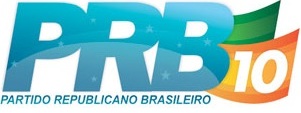 